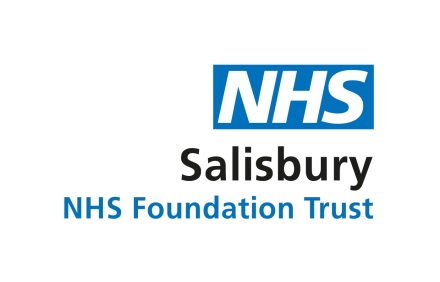 Junior Doctor ForumTuesday 8th June 20214 – 5 TeamsAttendees: Juliet Barker(JB)– Guardian of Safe Working, Emma Halliwell (EH) –Director of Medical Education,  Claire Grover – People Operations assistant (minutes),  Peter Collins (PC) – Medical DirectorJunior Doctors: Mark Watson (MW) – Chief Registrar, Adam Bhujwalla (AB),  Pandora Bibby (PB)BMA Rep James Steen (JS)Action1.MinutesWelcome & Introductions Update on rest facilities for Junior DoctorsEH – Since losing the rest space on Laverstock alternative space was being sought. The quiet room on Amesbury / Chilmark corridor has been secured and  will now be available for Junior doctor use, it has been furnished with 2 recliners specifically for those requiring quiet rest time It is to be noted that Katie Ransby had been extremely helpful in facilitating this.Katie has requested for the room to be empty by 7pm and left tidy for trauma.EH confirmed that the Junior doctor’s kitchen will continue to be available for use and a desk top PC, TV Dongle and VOIP phone had been purchased for use in the area.Investigation into other areas to accommodate more recliners is still ongoing. There may be some funds still available once these areas are completed and this will be confirmed in due course. Any ideas on how to spend remaining funds would be welcomed.PC – Emphasised that space for rest is precious, we should also look at areas away from the wards to provide spaces for staff to take longer rests when suitable.